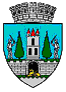 ROMÂNIAJUDEŢUL SATU MARECONSILIUL LOCAL AL MUNICIPIULUI SATU MARENR. 24299/16.04.2024PROIECTHOTĂRÂREA nr. _______/_________pentru modificarea Hotărârii Consiliului Local Satu Mare nr. 104/10.05.2016               Consiliul Local al Municipiului Satu Mare, 	    Având în vedere solicitarea Parohiei Satu Mare VII – Biserica Sfinții Împărați Constantin și Elena,nr.23 din 19.03.2024, înregistrată la Primăria Municipiului Satu Mare sub nr. 18121/19.03.2024,             Analizând proiectul de hotărâre înregistrat sub nr. _______________, referatul de aprobare al inițiatorului înregistrat sub  nr.24302/16.04.2024, raportul de specialitate  al Serviciului Patrimoniu Concesionări Închirieri înregistrat sub nr. 24304/16.04.2024, raportul Serviciului Juridic înregistrat sub nr.24764/17.04.2024         și avizele comisiilor de specialitate ale Consiliului Local Satu Mare,              Ținând seama de Hotărârea Consiliului Local Satu Mare nr.104/10.05.2016 privind acordarea în folosință gratuită Parohiei Satu Mare VII – Biserica Sfinții Împărați Constantin și Elena a imobilului teren înscris în CF nr.151661 situat în Satu Mare, B-dul Lalelei ,                 În conformitate cu prevederilor art.8 alin (1) din Legea nr. 489/2006 privind libertatea religioasă și regimul general al cultelor cu modificările și completările ulterioare, art. 87 alin (5), art.108 lit. d), art.129 alin (6) lit.b), art.362 alin (2) si (3) din O.U.G. nr. 57/2019 privind Codul Administrativ, cu modificările şi completările ulterioare,             Luând în considerare prevederile Legii nr.24/2000 privind normele de tehnică legislativă pentru elaborarea actelor normative, republicată,	               În temeiul prevederilor art.129 alin (2) lit.c), alin 6 lit.b), art.139 alin (1)   art.139 alin (3) lit.g), art. 196 alin (1) lit. a) O.U.G. nr. 57/2019 privind Codul Administrativ, cu modificările şi completările ulterioare,  Adoptă prezenta,                                H O T Ă R Â R E:Art.1. Se modifică art.2 din Hotărârea Consiliului Local nr.104/10.05.2016 privind acordarea în folosință gratuită Parohiei Satu Mare VII – Biserica Sfinții Împărați Constantin și Elena a imobilului teren înscris în CF nr. 151661 situat în Satu Mare, B-dul Lalelei, care va avea următorul conținut :“ Art.2 Dreptul de folosință acordat la articolul precedent, este condiționat de realizarea obiectivului pentru care a fost solicitat, cu respectarea documentațiilor de urbanism legal aprobate, în termen de 10(zece) ani. ”Art.2. Restul articolelor din Hotărârea Consiliului Local nr.104/10.05.2016 rămân neschimbate .Art.3. Odată cu intrarea în vigoare a prezentei hotărâri, își încetează aplicabilitatea Hotărârea Consiliului Local a Municipiului Satu Mare nr. 153/28.04.2022. Art.4 Cu ducerea la îndeplinirea a prezentei se încredințează Viceprimarul Municipiului Satu Mare, Dna Tămășan -Ilieș Cristina prin Serviciul Patrimoniu, Concesionări, Închirieri din cadrul Aparatului de specialitate al Primarului Satu Mare.Art.5. Prezenta hotărâre se comunică, prin intermediul Secretarului general al Municipiului Satu Mare, în termenul prevăzut de lege, Primarului Municipiului               Satu Mare, Instituției Prefectului - Județul Satu Mare, Parohiei Satu Mare VII Biserica Sfinții Împărați Constantin și Elena  și Serviciului  Patrimoniu, Concesionări, Închirieri.                                       INIŢIATOR PROIECT,                                                 Viceprimar,                                        Tămășan-Ilieș Cristina                                                                                                   AVIZAT,                                                                                                     Secretar general, Mihaela Maria RacolțaRed/dact /2 ex.Munich Diana